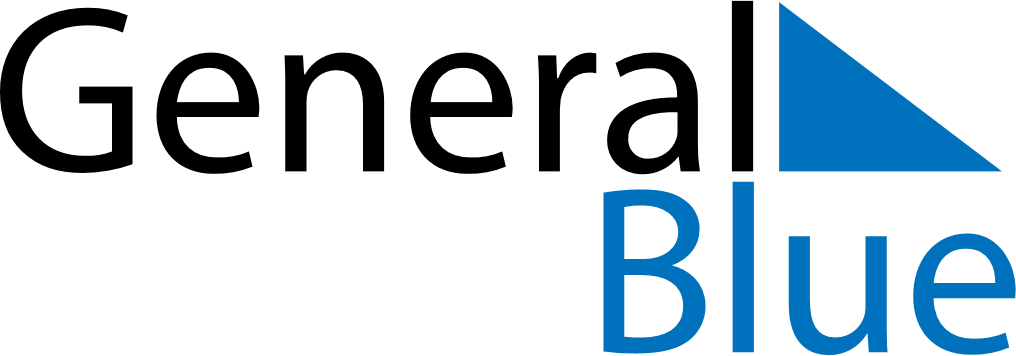 June 2026June 2026June 2026MoldovaMoldovaMONTUEWEDTHUFRISATSUN123456789101112131415161718192021222324252627282930